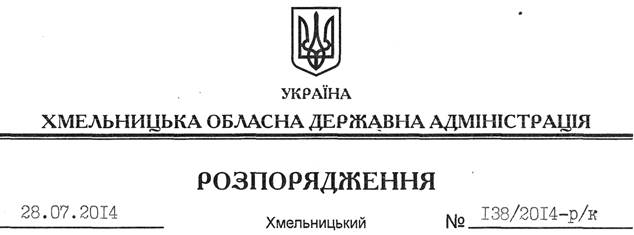 Відповідно до статті 6 Закону України “Про місцеві державні адміністрації”, статті 26 Закону України “Про відпустки”:Надати Симчишину Олександру Сергійовичу, першому заступнику голови обласної державної адміністрації, відпустку без збереження заробітної плати у зв’язку із сімейними обставинами у кількості 1 календарного дня 29 липня 2014 року. Підстава:	заява О.Симчишина від 28.07.2014 року Голова адміністрації 									  Л.ПрусПро надання відпустки О.Симчишину